Record value of average after-tax wage in October – 1,030 КМA nominal increase in after-tax wages recorded in 18 of 19 sections (November 2021/November 2020)Average monthly after-tax wage in Republika Srpska paid in November 2021 amounted to 1,030 KM; once again, this is the highest average after-tax wage by month recorded so far.Average after-tax wage paid in November 2021, compared to the same month of the previous year, was nominally 6.3% higher and really 1.1% higher, while compared to October 2021 it was nominally 0.3% higher and really 0.9% lower. Average monthly gross wage amounted to 1,574 KM.In November 2021, the highest average after-tax wage, by section of economic activities, was paid in the section Financial and insurance activities and it amounted to 1,519 KM. On the other hand, the lowest average after-tax wage in November 2021 was the one paid in the section Construction, 750 KM. In November 2021, compared to November 2020, a nominal increase in after-tax wages was recorded in 18 of 19 sections of economic activities, with the highest increase being recorded in the sections Administrative and support service activities 29.2%, Arts, entertainment and recreation 16.1% and Construction 13.3%.In November 2021, compared to November 2020, a decrease in after-tax wages was recorded only in the section Information and communication, by 0.4%.     		                KM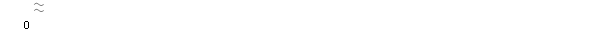 Graph 1. Average after-tax wages by monthMonthly inflation 1.2% in November 2021Annual inflation (November 2021/November 2020) 5.2%Prices of products and services used for personal consumption in Republika Srpska, measured with the consumer price index, in November 2021, compared to the previous month, were on average 1.2% higher, while compared to the same month of the previous year they were on average 5.2% higher. Of the 12 main divisions of products and services, an increase in prices at the annual level was recorded in nine divisions, while a decrease was recorded in three divisions. The highest annual increase in prices in November 2021 was recorded in the section Transport, namely by 16.3%, due to higher prices in the group fuels and lubricants for passenger cars by 30.1%. An increase in prices was also recorded in the division Food and non-alcoholic beverages, by 8.5%, due to higher prices in the groups oils and fats by 30.9% and vegetables by 15.1%. Higher prices were also recorded in the division Furnishings and household equipment, by 3.5%, due to higher prices in the group furniture and pieces of furniture by 7.8%. An increase in prices was recorded in the following divisions as well: Housing, by 2.3%, due to higher prices in the groups liquid fuels by 40.0% and gas by 39.8%; Recreation and culture by 1.7%, due to higher prices in the group recreation and sport services by 9.1%; Alcoholic beverages and tobacco by 1.5%, due to higher prices in the group tobacco by 2.1%. An increase by 1.1% recorded in the division Other goods and services occurred due to higher prices in the groups jewellery and watches by 2.8% and personal care products by 1.9%. An increase in prices by 0.9% was recorded in the divisions Restaurants and hotels and Health, due to higher prices in the groups restaurant and café services by 1.1% and outpatient services by 3.6%, respectively. The highest decrease in prices at the annual level in November 2021 was recorded in the division Clothing and footwear, by 6.8%, due to seasonal discounts on ready-made clothing and footwear during the year. Lower prices were also recorded in the division Education, by 0.2%, due to lower prices in the group preschool education by 1.6%. A decrease in prices by 0.1% was recorded in the division Communication due to lower prices in the group telephone and telefax equipment by 3.0%. Graph 2. Monthly and annual inflationIndustrial production (Jan-Nov 2021/Jan-Nov 2020) increased by 12.7%Number of employees in industry (Nov 2021/Nov 2020) remained unchangedIndustrial production in Republika Srpska in the period January – November 2021, compared to the same period of 2020, increased by 12.7%. During the same period, in the section Electricity, gas, steam and air-conditioning supply an increase by 16.2% was recorded, in the section Manufacturing an increase by 13.0% and in the section Mining and quarrying an increase by 3.4%The increase in industrial production recorded in the section Manufacturing occurred mainly due to an increase recorded in the following divisions: Manufacture of fabricated metal products, except machinery and equipment with an increase by 28.8%, Manufacture of furniture with an increase by 13.4%, Manufacture of leather and related products with an increase by 12.8%, Manufacture of wood and of products of wood and cork, except furniture; manufacture of articles of straw and plaiting materials with an increase by 7.7% and Manufacture of food products with an increase by 1.6%. In the section Mining and quarrying, the highest increase in industrial production was recorded in the division Mining of metal ores, namely by 12.5%. Working-day adjusted industrial production in Republika Srpska in November 2021, compared to November 2020, increased by 10.8%, while seasonally adjusted industrial production in November 2021, compared to October 2021, decreased by 6.0%.Graph 3. Indices of industrial production, November 2017 – November 2021 (2015=100)Number of employees in industry in November 2021, compared to the same month of the previous year, remained unchanged, while compared to October 2021 it was 0.1% lower. Number of employees in industry in the period January – November 2021, compared to the same period of the previous year, was 1.2% lower.Record value of monthly exports in NovemberIn the period January-November 2021, the value of export was four billion and 26 million KM, which represented an increase by 30.5% compared to the period January-November 2020, while the value of import was five billion and 56 million KM, which represented an increase by 24.5% compared to the period January-November 2020. The percentage of coverage of import with export was 79.6%. In November 2021, the value of export was 449 million KM, which represented an increase by 44.3% compared to the same month of 2020, while the value of import was 543 million KM, which represented an increase by 41.2% compared to November 2020, while the percentage of coverage of import with export was 82.6%. The value of export of Republika Srpska in November 2021 was the highest ever recorded when observing export by month, which is happening for the fifth time this year, after March, June, July and September. In terms of the geographical distribution of external trade of Republika Srpska, in the period January – November 2021, the highest value of export was that of export to Serbia, with 592 million KM or 14.7%, followed by Italy, with 569 million KM or 14.1% of the total realised export. During the same period, the highest value of import was that of import form Serbia, with 945 million KM or 18.7%, followed by Italy, with 752 million KM or 14.9% of the total realised import.By group of products, in the period January – November 2021, the highest share in export was that of electricity, with the total value of 321 million KM, which was 8.0% of the total export, while the highest share in import was that of petroleum oils, with the total value of 255 million KM, which was 5.1% of the total import.Graph 4. Export and import by month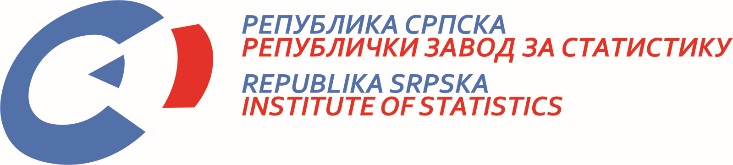            22 December 2021, No 403/21 PRESS RELEASE December 2021DATA PREPARED BY: Labour statisticsBiljana Glušacbiljana.glusac@rzs.rs.ba Prices statisticsSlavica Kukrićslavica.kukric@rzs.rs.baIndustry and mining statisticsBiljana Jeličićbiljana.jelicic@rzs.rs.ba; External trade statisticsJelena Glamočikajelena.glamocika@rzs.rs.baThe Release prepared by the Division for Publications, Public Relations and Statistical Data ConfidentialityDarko Milunović, Acting Director, Editor in ChiefVladan Sibinović, Head of the DivisionRepublika Srpska, Banja Luka, Veljka Mlađenovića 12dPublished by the Republika Srpska Institute of StatisticsThe Release is published online, at: www.rzs.rs.baTelephone. +387 51 332 700; E-mail: stat@rzs.rs.baData may be used provided the source is acknowledged